



REGULAMIN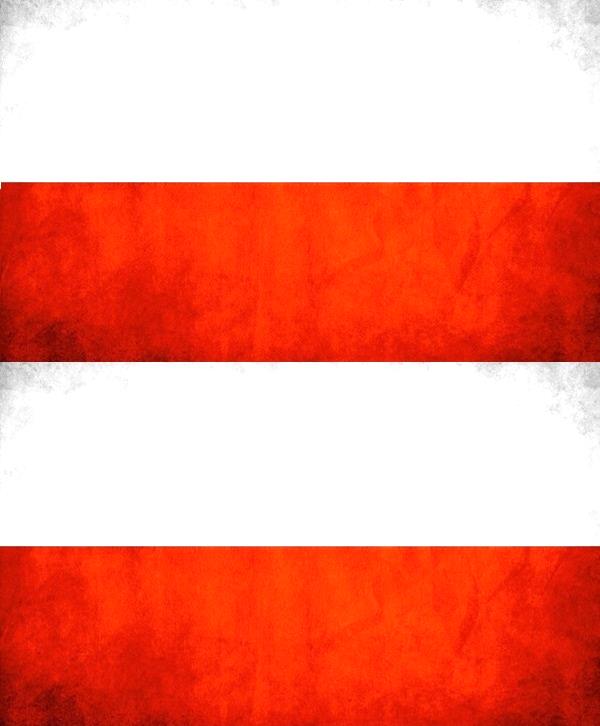 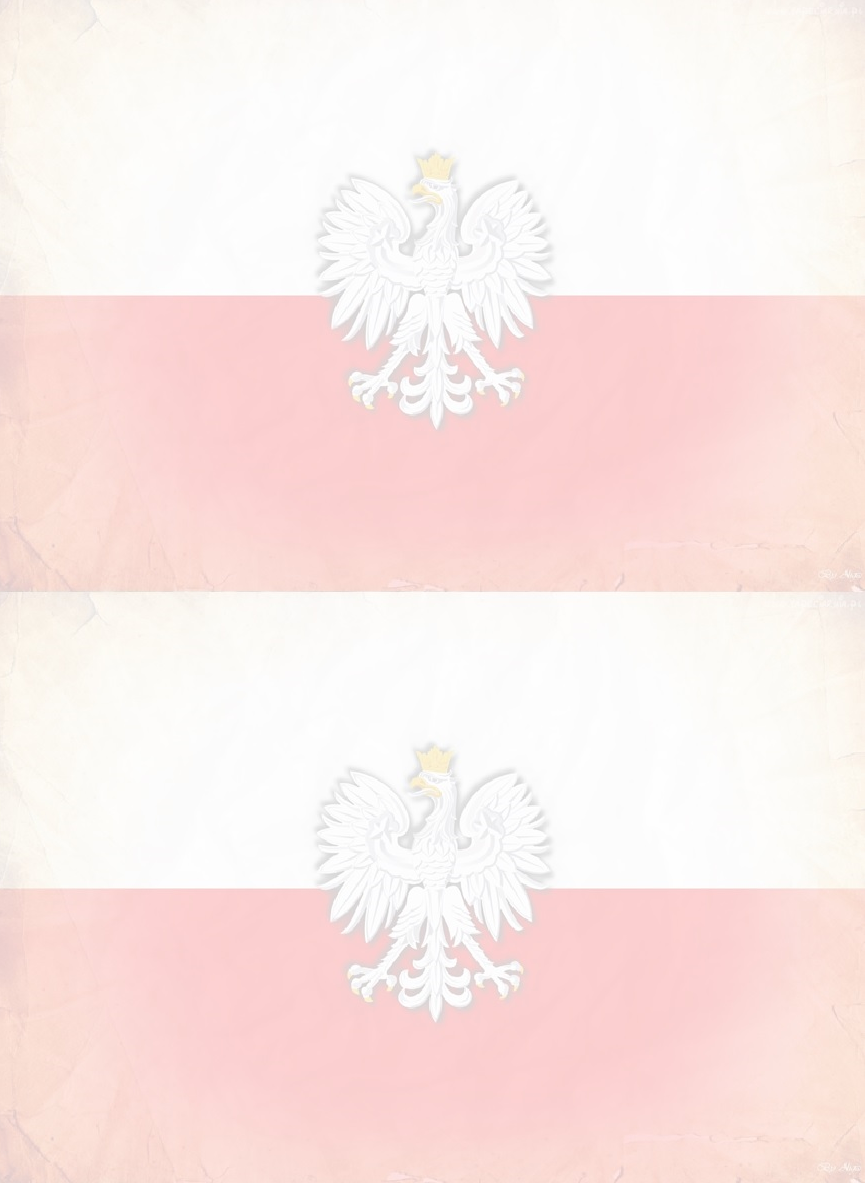 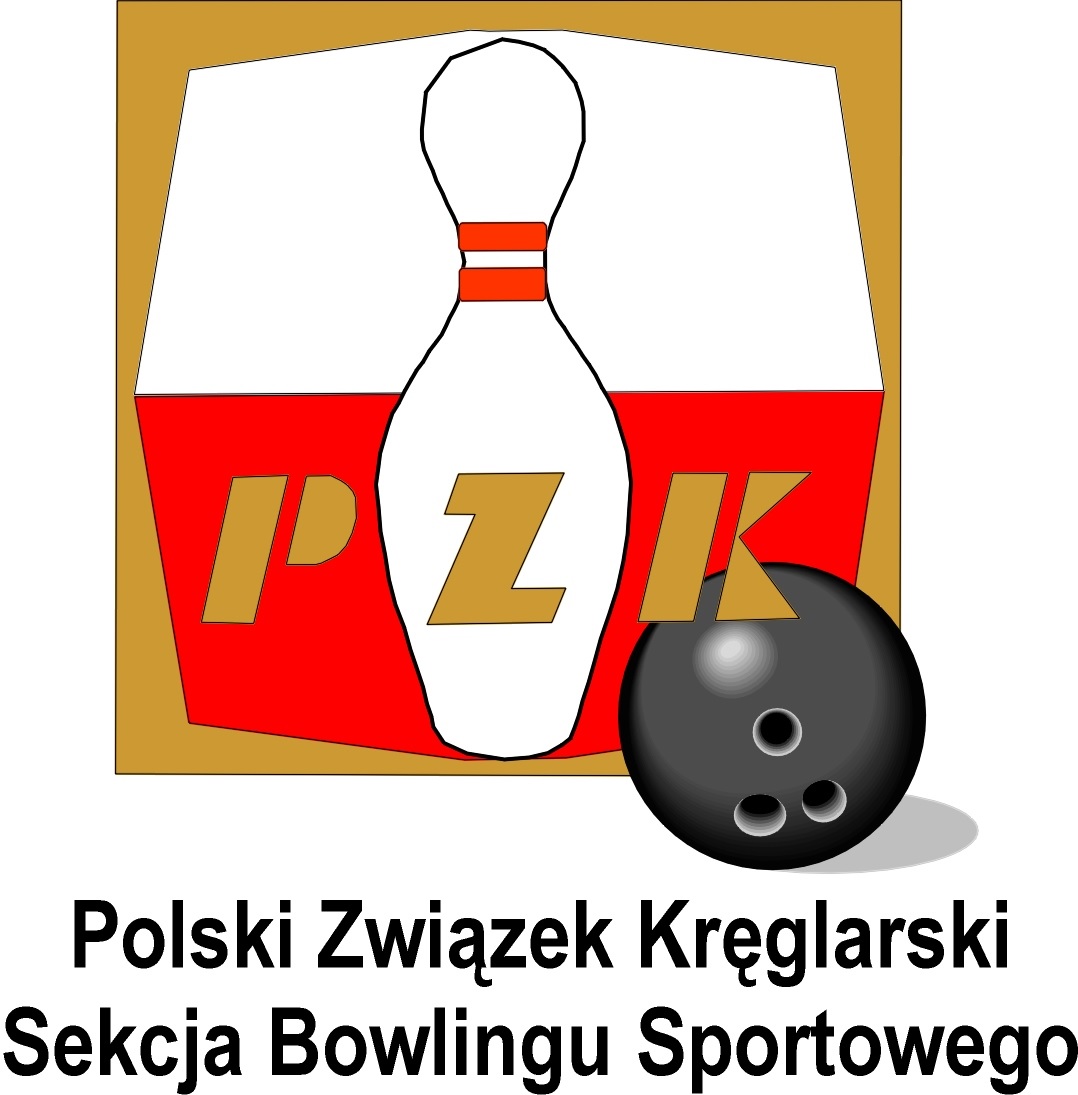 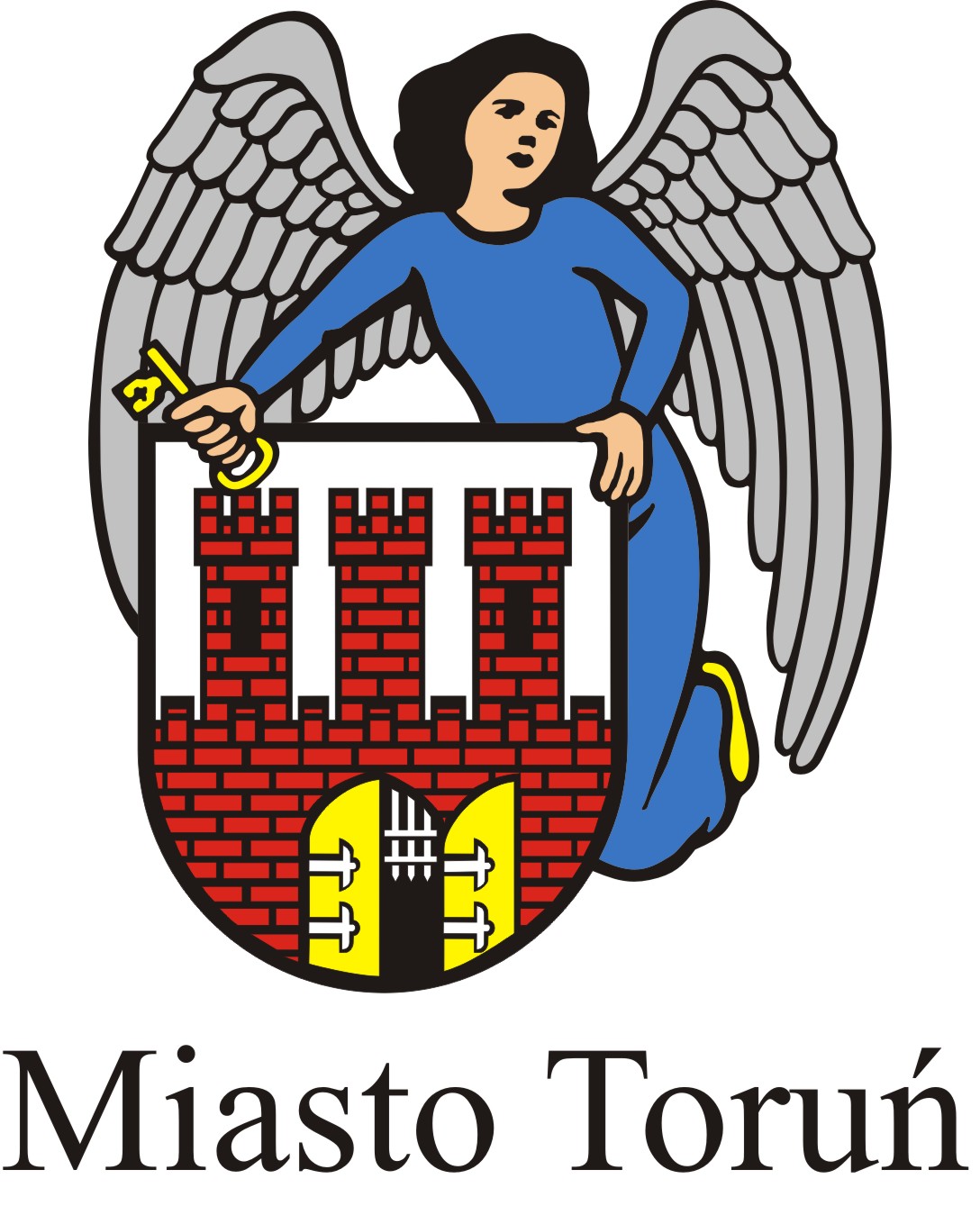 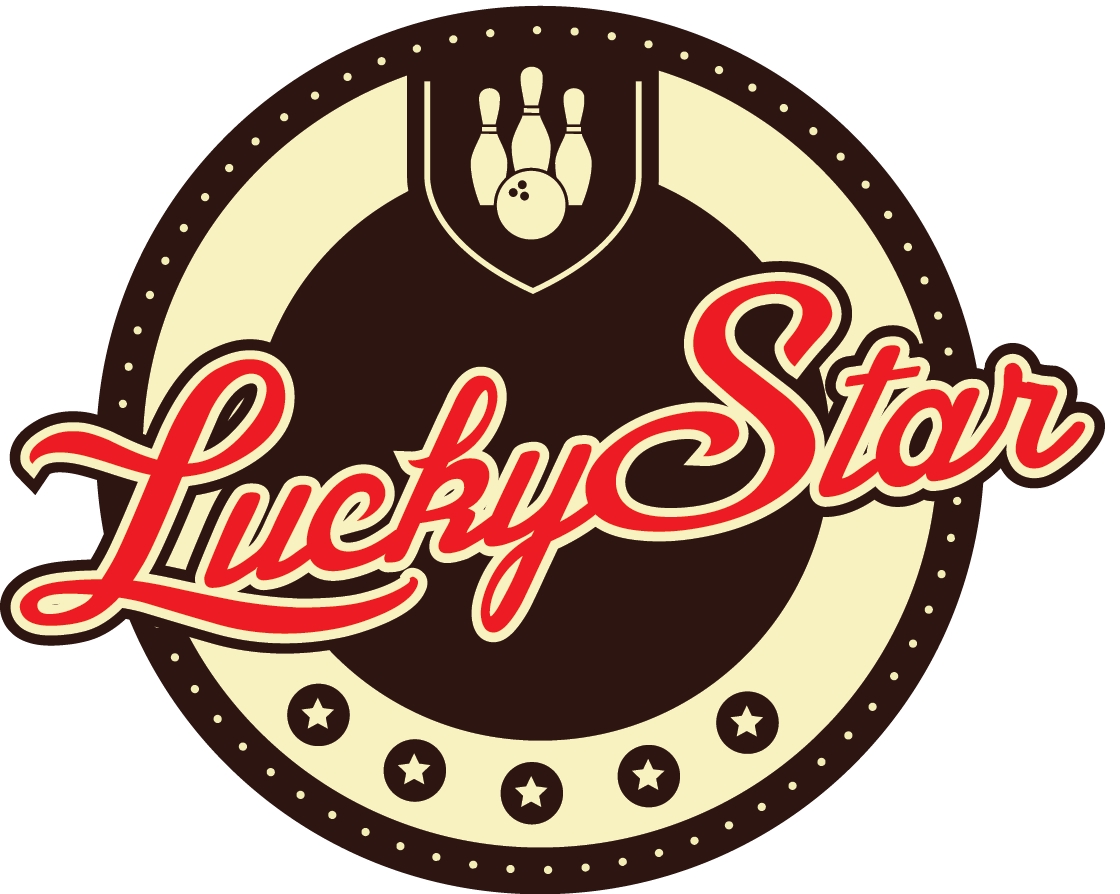 MISTRZOSTW POLSKI
 PAR i TRÓJEK 2015

(INFORMACJA OGÓLNA)
ZARZĄDZAJACY I ORGANIZATOR:

Sekcja Bowlingu Sportowego w Polskim Związku Kręglarskim Zeylanda 5, 60-808 Poznań.

WSPÓŁORGANIZATORZY, SPONSORZY:
Kręgielnia Lucky Star (C.H. Plaza ul. Broniewskiego 90, 87-100 Toruń)Prezydent Miasta Torunia
TERMIN:
Eliminacje i finały trójek mieszanych: 28.11.2014r.

Eliminacje i finały par mieszanych: 29.11.2014r.


KONKURENCJE:

Mistrzostwa Polski Par i Trójek odbędą się w konkurencjach Par i Trójek klubowych w składach mieszanych. Każdej kobiecie i juniorowi młodszemu w konkurencji par i trójek zostanie przyznany handicap w wysokości 8 pkt./grę. Organizator dopuszcza możliwość startu pary lub trójki złożonych z zawodników pochodzących z różnych klubów – ich wyniki nie będą brane pod uwagę w konkurencjach głównych. Wyniki indywidualne tych zawodników będą uwzględniane tylko do Rankingu Kadry Polski. 


KOMISJA SĘDZIOWSKA:

Sędzią Turnieju jest Błażej Wiśniewski , który odpowiedzialny jest również za Sekretariat Turnieju.


DODATKOWE UREGULOWANIA:

Regulaminami dodatkowymi są Ogólny Regulamin Zawodów, Zasady gry w bowlingu sportowym oraz przepisy WTBA. Ostateczna interpretacja regulaminu należy go Sędziego zawodów oraz Komisji Gier i Dyscypliny.


WARUNKI UCZESTNICTWA:

Udział w Turnieju może wziąć pełnoletnia osoba, (osoba niepełnoletnia musi posiadać pisemną zgodę przynajmniej jednego rodzica lub opiekuna prawnego na udział w Turnieju) posiadająca aktualną roczną licencję bowlingową PZK SBS oraz ważne badania lekarskie. W przypadku zawodników do lat 21 wymagane są badania właściwego lekarza medycyny sportu. Obowiązkowy jest także zapis na listę startową. Licencje amatorskie nie będą honorowane.
Elektroniczne potwierdzenia wykonania przelewów (w tytule przelewu prosimy o zamieszczenie informacji: MPPiT/KLUB/Nr. Lic./Skład Pary i trójki) prosimy przesłać na skrzynkę mailową sbs@pzksbs.pl. Dopiero po otrzymaniu wyżej wymienionego potwierdzenia udział zawodników w turnieju zostanie ostatecznie zatwierdzony. Listy startowe zostaną otwarte od  10.11.2015  na stronie Sekcji Bowlingu Sportowego www.pzksbs.pl . Zapisy dokonujemy on-line wpisując nr licencji oraz adres e-mail. Aby zapisać się na listy startowe trzeba posiadać aktualną e-licencję. Rejestracji dokonujemy indywidualnie osobno w przypadku eliminacji par oraz trójek. Potwierdzenie składu pary i trójki należy dokonać po rejestracji zawodników wysyłając wiadomość na sbs@pzksbs.pl. Listy startowe zostaną zamknięte dnia 23 listopada o 20.00.Dokonanie zapisu jest równoznaczne z przyjęciem do wiadomości zapisów Regulaminu.Wpisowe:Wpłaty będą przyjmowane TYLKO w formie przelewu na konto PZK SBS  (ING Bank Śląski35 1050 1520 1000 0090 7586 1360 ) do dnia 24.11.2015.
- eliminacje par: 100 zł. od osoby

- eliminacje trójek: 70 zł. od osoby

- finały par i trójek są bezpłatne

Informacje dodatkowe:Mistrzostwa Polski Par i Trójek są oddzielnymi turniejami mistrzowskimi. W każdej kategorii zostaną przyznane tytuły, puchary, medale oraz punkty rankingowe (za średnią indywidualną osobno kobiet i mężczyzn z eliminacji). 

Z powodów organizacyjnych nie przewiduje się zwiększenia ilości miejsc na listach startowych Lista startowa wraz ze składami par i trójek będzie dostępna na stronie www.pzksbs.pl .

ELIMINACJE

Zawodnicy rozgrywają eliminacje na torach w swoich parach i trójkach.

W poszczególnych kategoriach można zagrać tylko jeden raz.

W eliminacjach trójek, po wylosowaniu torów, każdy ze startujących rozgrywa 4 gry na smarowaniu WTBA Atlanta  (38').  Po każdej grze osoby grające na torach parzystych przesuwają się o 4 tory w prawo, a osoby z torów nieparzystych o 4 tory w lewo.

W eliminacjach par, po wylosowaniu torów, każdy ze startujących rozgrywa 6 gier na smarowaniu WTBA Meksyk (45'). Po każdej grze osoby grające na torach parzystych przesuwają się o 4 tory w prawo, a osoby z torów nieparzystych o 4 tory w lewo.

W przypadku niepełnych składów o przysuwaniu się na torach po każdej grze decyduje Sędzia Turnieju.


O wyniku pary lub trójki decyduje suma gier. W przypadku remisu w eliminacjach, w każdej kategorii oraz indywidualnie (w punktacji rankingowej), o pozycji decyduje ostatnia gra, następnie przedostatnia, aż do skutku.

Przed każdą rundą eliminacyjną oraz przed półfinałami nastąpi smarowanie torów.

Do półfinałów awansują na podstawie rankingu poszczególnych eliminacji po 4 pary oraz 4 trójki.

PÓŁFINAŁY i FINAŁY

Półfinały i finały odbywają się zaraz po zakończonych eliminacjach: w sobotę o 16.00 - trójki i w niedzielę o 18.30 - pary.

Każda z zakwalifikowanych par i trójek rozegra pojedynki play-off. Jedna gra każdego z zawodników, których suma daje wynik drużyny, wg systemu 1-4, 2-3. Zwycięzcy pojedynków zagrają o 1 miejsce, przegrani zagrają pojedynek o miejsce 3 w mistrzostwach.

W przypadku remisu w pojedynkach decyduje suma punktów jednego rzutu każdego z zawodników pary lub trójki, do skutku. 

Ceremonia dekoracji nastąpi zgodnie z harmonogramem HARMONOGRAM

Sobota08.30: smarowanie 12 torów
09.00-12:00 Eliminacje trójek - 1 skład (36 osób)
12.00: smarowanie 12 torów
12.30-15.30: Eliminacje trójek - 2 skład (36 osób) 
15.30: smarowanie 8 torów
16.00: Półfinał trójek (4 trójki)
16.30: Finał i pojedynek o III miejsce (4 trójki)
17.15: Ceremonia

Niedziela 7.30: smarowanie 12 torów
8.00-11.00: Eliminacje par - 1 skład (24 osób)
11.00: smarowanie 12 torów
11.30-14.30: Eliminacje par - 2 skład (24 osób)
14.30: smarowanie 12 torów
15.00-18.00: Eliminacje par - 3 skład (24 osób)
18.00: Smarowanie 8 torów
18.30: Półfinał par (4 pary)
19.10: Finał i pojedynek o III miejsce (4 pary)
19.50: Ceremonia


NAGRODY:Pary:1 miejsce – Tytuł Mistrza Polski Par, Puchar, medal
2 miejsce – Tytuł Vice Mistrza Polski Par, Puchar, medal
3 miejsce – Tytuł II Vice Mistrza Polski Par, Puchar, medal
Trójki:1 miejsce – Tytuł Mistrza Polski Trójek, Puchar, medal
2 miejsce – Tytuł Vice Mistrza Polski Trójek, Puchar, medal
3 miejsce – Tytuł II Vice Mistrza Polski Trójek, Puchar, medal

Zatwierdzono przez Prezydium PZK SBS w dniu 28.10.2015r.